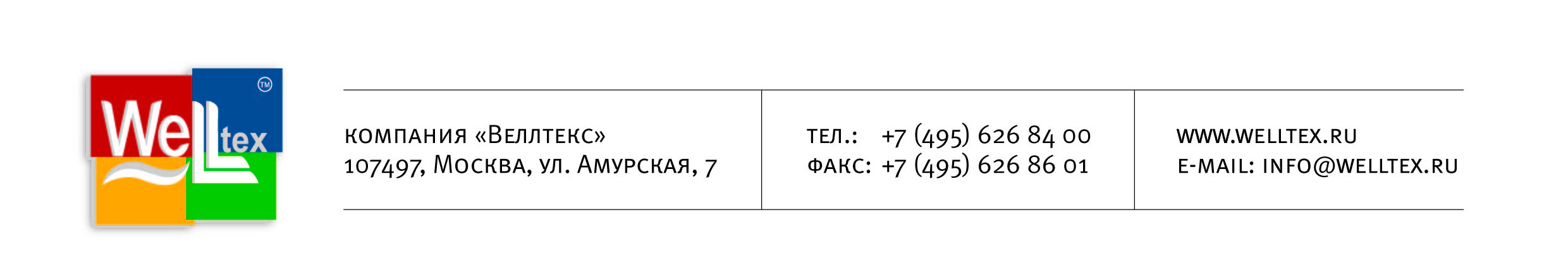 Уважаемые, дамы и господа!Компания  Веллтекс предлагает  Вам комплекс товаров для производства одежды из трикотажа –бельё, домашняя одежда (женское, мужское)Наши преимущества:Наличие уникальных продуктов и эксклюзивных брендов, по которым мы можем предложить лучшие цены;Собственное производство молний, резинки, корсажа, упаковочных пакетов, этикеток; покраска  и гравировка пуговиц позволяют нам выполнять специальные заказы наших клиентов;Разработка и изготовление лекал под заказ;Сервисное гарантийное обслуживание оборудования в т.ч. пусконаладочные работы;Индивидуальный подход для комплексных клиентов;Гибкая система скидок.В предложении указана базовая цена на самый дешёвый товар в категории.  Мы  заинтересованы в комплексном обслуживании наших клиентов и постоянно работаем над ценами и расширением нашего ассортимента. В зависимости от объёмов и комплексности закупки может предоставляться дополнительная скидка.Надеемся, что наше предложение заинтересует Вас, и мы станем с Вами друзьями и деловыми партнерами.Задать вопросы и получить подробную консультацию вы можете по телефону ________________Или электронной почте _____________________	С уважением,	Менеджер отдела продаж 	_______________________ОБОРУДОВАНИЕ РАСКРОЙНОЕОБОРУДОВАНИЕ РАСКРОЙНОЕОБОРУДОВАНИЕ РАСКРОЙНОЕОБОРУДОВАНИЕ РАСКРОЙНОЕОБОРУДОВАНИЕ РАСКРОЙНОЕОБОРУДОВАНИЕ РАСКРОЙНОЕОБОРУДОВАНИЕ РАСКРОЙНОЕОБОРУДОВАНИЕ РАСКРОЙНОЕГРУППА ТОВАРАГРУППА ТОВАРАФОТОФОТОЦЕНАЦЕНАЦЕНАИНФОРМАЦИЯМерильно - браковочные машиныМерильно - браковочные машины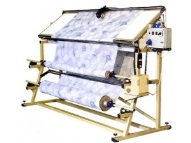 от 144 700 руб./шт.от 144 700 руб./шт.от 144 700 руб./шт.Машина предназначена для проверки качества текстильных материалов в процессе их перемотки и измерения геометрических  параметров.Настилочные кареткиНастилочные каретки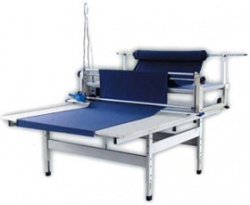 от 54 990 руб./шт.от 54 990 руб./шт.от 54 990 руб./шт.Настилочные каретки перемещаются по направляющим вдоль настилочного стола, осуществляя разматывание рулона. С помощью кареток можно выполнять все способы укладывания полотен, настилать любые материалы и достигать высоты настилания в среднем 20см.Концевые отрезные линейки (ручные и автоматические)Концевые отрезные линейки (ручные и автоматические)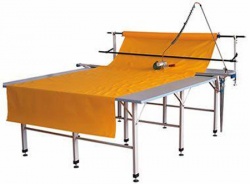 от 13 990 руб./шт.от 13 990 руб./шт.от 13 990 руб./шт.Концевая раскройная линейка служит для отрезания дисковым ножом размотанной из рулона ткани и прижима её к столу в процессе формирования настила.Разметочные устройстваРазметочные устройства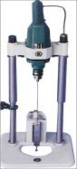 от 10 990 руб./шт.от 10 990 руб./шт.от 10 990 руб./шт.Применяется для фиксации слоев настила посредством термоперфорации (нагреваемая игла).Машины раскройные с дисковым ножомМашины раскройные с дисковым ножом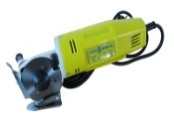 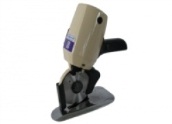 от 2 990 руб./шт.от 2 990 руб./шт.от 2 990 руб./шт.Для мелких деталей крояРаскройные машины с сабельным ножомРаскройные машины с сабельным ножом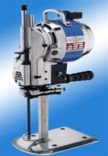 от 14 990 руб./шт.от 14 990 руб./шт.от 14 990 руб./шт.Для разрезания настила на части, а также вырезания отдельных деталей изделияСтационарные раскройные ленточные машиныСтационарные раскройные ленточные машины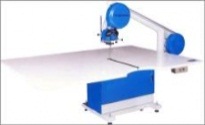 от 122 990руб./шт.от 122 990руб./шт.от 122 990руб./шт.Высокая производительность и точность крояМашины для нарезания бейки и полосМашины для нарезания бейки и полос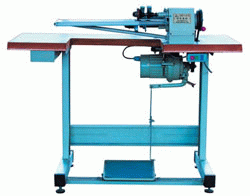 от 20 990 руб./шт.от 20 990 руб./шт.от 20 990 руб./шт.Осуществляет функции автоматической нарезки и намотки полос.ОБОРУДОВАНИЕ ШВЕЙНОЕОБОРУДОВАНИЕ ШВЕЙНОЕОБОРУДОВАНИЕ ШВЕЙНОЕОБОРУДОВАНИЕ ШВЕЙНОЕОБОРУДОВАНИЕ ШВЕЙНОЕОБОРУДОВАНИЕ ШВЕЙНОЕОБОРУДОВАНИЕ ШВЕЙНОЕОБОРУДОВАНИЕ ШВЕЙНОЕГРУППА ТОВАРАГРУППА ТОВАРАФОТОФОТОЦЕНАЦЕНАЦЕНАИНФОРМАЦИЯПромышленные швейные машины челночного стежка одноигольные с нижним продвижением тканиПромышленные швейные машины челночного стежка одноигольные с нижним продвижением ткани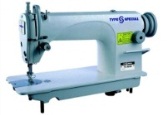 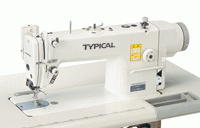 от 10 640руб.за комплектот 10 640руб.за комплектот 10 640руб.за комплектТак же в наличии машины со встроенным сервоприводом, широкий ассортимент. Type Special, Typical, Juki. (стачивание деталей кроя).Промышленные швейные машины челночного стежка одноигольные электронные с автоматическими функциямиПромышленные швейные машины челночного стежка одноигольные электронные с автоматическими функциями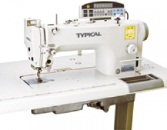 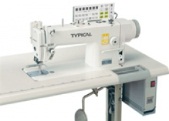 от 25 990 руб.за комплектот 25 990 руб.за комплектот 25 990 руб.за комплектВысокая производительность и качество строчки, энергосбережение. Уникальные функции. Type Special, Typical, Juki (стачивание деталей кроя)Трехигольные пятиниточные промышленные швейные машины плоского цепного стежкаТрехигольные пятиниточные промышленные швейные машины плоского цепного стежка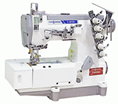 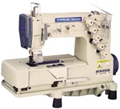 от 26 200 руб. за комплектот 26 200 руб. за комплектот 26 200 руб. за комплектДля стачивания деталей из лёгких и средних тканейВысокоскоростные трехигольные пятиниточные промышленные швейные машины плоского цепного стежка с возможностью установки приспособлений,  с обычным мотром и встроенным сервомоторомВысокоскоростные трехигольные пятиниточные промышленные швейные машины плоского цепного стежка с возможностью установки приспособлений,  с обычным мотром и встроенным сервомотором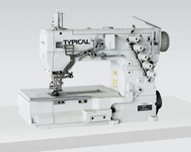 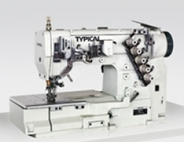 от 39 100 руб. за комплектот 39 100 руб. за комплектот 39 100 руб. за комплектВозможность установить приспособления подгибки края низа и стачивания встык (2 приспособления входят в базовую комплектацию машины)Машина имеет ряд внешних и внутренних изменений, которые заметно улучшили качество шитья и облегчили труд швеиСтандартное межигольное расстояние: 5,6 мм (возможно заказать 4,8/6,4 мм)Высокоскоростные трехигольные пятиниточные промышленные швейные машины плоского цепного стежка с цилиндрической платформой, с возможностью установки приспособлений,  с обычным мотром и встроенным сервомоторомВысокоскоростные трехигольные пятиниточные промышленные швейные машины плоского цепного стежка с цилиндрической платформой, с возможностью установки приспособлений,  с обычным мотром и встроенным сервомотором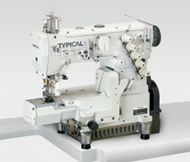 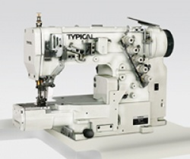 от 47 100 руб. за комплектот 47 100 руб. за комплектот 47 100 руб. за комплектВозможность установить приспособления подгибки края низа и стачивания встык (2 приспособления входят в базовую комплектацию машины)Машина имеет ряд внешних и внутренних изменений, которые заметно улучшили качество шитья и облегчили труд швеиСтандартное межигольное расстояние: 5,6 мм (возможно заказать 4,8/6,4 мм)Промышленные оверлокиПромышленные оверлоки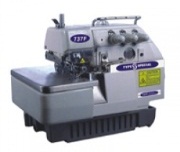 от 16 450 руб.за комплектот 16 450 руб.за комплектот 16 450 руб.за комплект3-х, 4-x и 5-ти ниточные, для  стачивания и обмётывания деталей кроя Type Special, Typical, JukiПромышленные петельные полуавтоматы (прямая петля)Промышленные петельные полуавтоматы (прямая петля)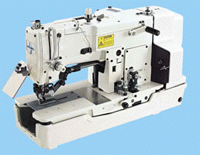 от 72 500 руб.за комплектот 72 500 руб.за комплектот 72 500 руб.за комплектДля выполнения прямых и глазковых петель. Широкий ассортимент. Type Special, Typical, Juki Есть уникальная модель два в одном: глазковая петля + прямая петля S-A09/981-00   "TYPE SPECIAL" Пуговичные промышленные полуавтоматыПуговичные промышленные полуавтоматы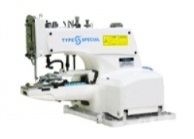 от 36 500 руб.за комплектот 36 500 руб.за комплектот 36 500 руб.за комплектДля пришивания пуговиц. Широкий ассортимент в т.ч. с электронными функциями Type Special, Typical, JukiОБОРУДОВАНИЕ ДЛЯ ВЛАЖНО – ТЕПЛОВОЙ ОБРАБОТКИОБОРУДОВАНИЕ ДЛЯ ВЛАЖНО – ТЕПЛОВОЙ ОБРАБОТКИОБОРУДОВАНИЕ ДЛЯ ВЛАЖНО – ТЕПЛОВОЙ ОБРАБОТКИОБОРУДОВАНИЕ ДЛЯ ВЛАЖНО – ТЕПЛОВОЙ ОБРАБОТКИОБОРУДОВАНИЕ ДЛЯ ВЛАЖНО – ТЕПЛОВОЙ ОБРАБОТКИОБОРУДОВАНИЕ ДЛЯ ВЛАЖНО – ТЕПЛОВОЙ ОБРАБОТКИОБОРУДОВАНИЕ ДЛЯ ВЛАЖНО – ТЕПЛОВОЙ ОБРАБОТКИОБОРУДОВАНИЕ ДЛЯ ВЛАЖНО – ТЕПЛОВОЙ ОБРАБОТКИГРУППА ТОВАРАГРУППА ТОВАРАФОТОФОТОЦЕНАЦЕНАЦЕНАИНФОРМАЦИЯПарогенераторы заливные с утюгомПарогенераторы заливные с утюгом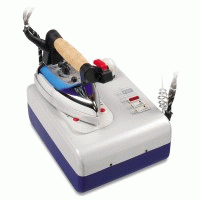 от 7020 руб/штот 7020 руб/штот 7020 руб/штОбъем бойлера на 1, 2, 3,5, 5, 7,5, 10 литров, широкий выбор моделей Silter, Stirovap, Eolo, Type SpecialПрессы для дублирования (ручные, ротационные, проходные)Прессы для дублирования (ручные, ротационные, проходные)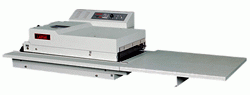 от 87 748 руб/штот 87 748 руб/штот 87 748 руб/штДля дублирования материалов.  Широкий ассортимент моделей :ВТК, Lastar, StirovapПрессы для термопечатиПрессы для термопечати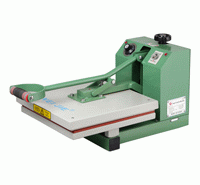 от 19 695 руб/штот 19 695 руб/штот 19 695 руб/штНанесение термоаппликации на ткань Type SpecialСтолы утюжильные консольные и прямоугольныеСтолы утюжильные консольные и прямоугольные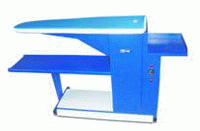 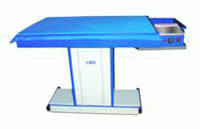 от 28 000 руб/штот 28 000 руб/штот 28 000 руб/штШирокий выбор моделей и производителей.  Столы оснащены нагревом рабочей поверхности и вакуумной аспирацией (вентилятором) Silter, StirovapУтюги электрические и электропаровыеУтюги электрические и электропаровые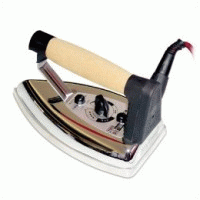 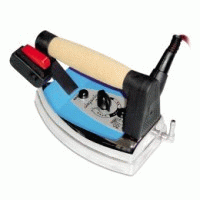 от 2 458 руб/штот 2 458 руб/штот 2 458 руб/штШирокий выбор моделей и производителей. Подходят для   комплектации столов и парогенераторовАксессуары и комплектующие для ВТОАксессуары и комплектующие для ВТО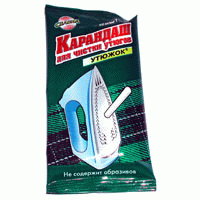 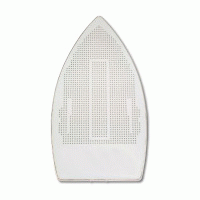 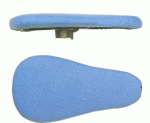 По запросуПо запросуПо запросуРукава, полочки для столов; средства для очистки утюга; накладки для утюгов; тканевые покрытияОБОРУДОВАНИЕ СПЕЦИАЛЬНОЕОБОРУДОВАНИЕ СПЕЦИАЛЬНОЕОБОРУДОВАНИЕ СПЕЦИАЛЬНОЕОБОРУДОВАНИЕ СПЕЦИАЛЬНОЕОБОРУДОВАНИЕ СПЕЦИАЛЬНОЕОБОРУДОВАНИЕ СПЕЦИАЛЬНОЕОБОРУДОВАНИЕ СПЕЦИАЛЬНОЕОБОРУДОВАНИЕ СПЕЦИАЛЬНОЕГРУППА ТОВАРАГРУППА ТОВАРАФОТОФОТОЦЕНАЦЕНАЦЕНАИНФОРМАЦИЯВышивальные промышленные машины одноголовочные (7, 12, 15 игольные) /многоголовочныеВышивальные промышленные машины одноголовочные (7, 12, 15 игольные) /многоголовочные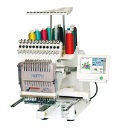 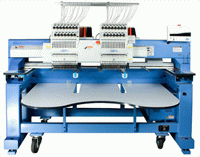 от 349 990 руб./шт.от 349 990 руб./шт.от 349 990 руб./шт.Happy (Япония) Многоголовочные под заказ. В наличии программное обеспечение и приспособления, пяльцыСпециальные машины для пояса Специальные машины для пояса 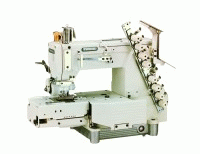 от 54 990 руб./шт.от 54 990 руб./шт.от 54 990 руб./шт.4-х, 8-ми и 12-ти игольные машины брендов Typical, Type Special для обработки пояса Установочные прессы и з/чУстановочные прессы и з/ч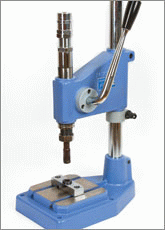 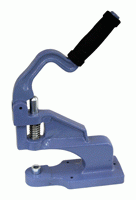 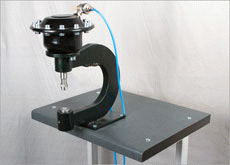 от 1331 руб./шт. (универсальный механический)от 1331 руб./шт. (универсальный механический)от 1331 руб./шт. (универсальный механический)Всегда в наличии механические, электрические и пневматические прессы  более 15 видов. 100% наличия запасных частей и комплектующих. ДыроколыДыроколы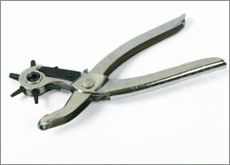 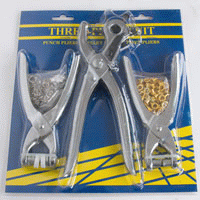 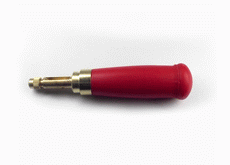 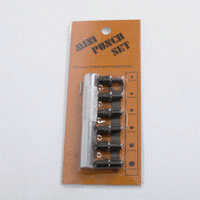 от 165 руб./шт.от 165 руб./шт.от 165 руб./шт.Всегда в наличии более 8 видовЭтикет-пистолеты, иглы д/этикет-пистолетов, биркодержателиЭтикет-пистолеты, иглы д/этикет-пистолетов, биркодержатели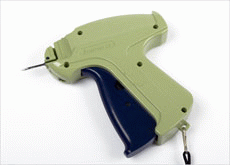 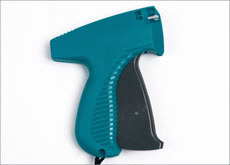 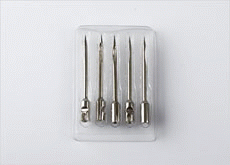 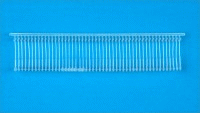 от 145 руб./шт.от 145 руб./шт.от 145 руб./шт.В наличии пистолеты и расходники Китайского и Английского производства, широкий выборМаркировочные пистолеты и лейблы к нимМаркировочные пистолеты и лейблы к ним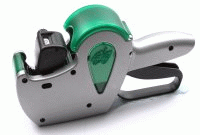 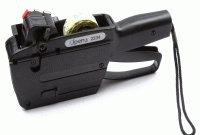 от 1623,63 руб./шт.от 1623,63 руб./шт.от 1623,63 руб./шт.Всегда в наличии более 7 видовПРИСПОСОБЛЕНИЯ, АКССЕСУАРЫ, ЗАПАСНЫЕ ЧАСТИПРИСПОСОБЛЕНИЯ, АКССЕСУАРЫ, ЗАПАСНЫЕ ЧАСТИПРИСПОСОБЛЕНИЯ, АКССЕСУАРЫ, ЗАПАСНЫЕ ЧАСТИПРИСПОСОБЛЕНИЯ, АКССЕСУАРЫ, ЗАПАСНЫЕ ЧАСТИПРИСПОСОБЛЕНИЯ, АКССЕСУАРЫ, ЗАПАСНЫЕ ЧАСТИПРИСПОСОБЛЕНИЯ, АКССЕСУАРЫ, ЗАПАСНЫЕ ЧАСТИПРИСПОСОБЛЕНИЯ, АКССЕСУАРЫ, ЗАПАСНЫЕ ЧАСТИПРИСПОСОБЛЕНИЯ, АКССЕСУАРЫ, ЗАПАСНЫЕ ЧАСТИГРУППА ТОВАРАГРУППА ТОВАРАФОТОФОТОЦЕНАЦЕНАИНФОРМАЦИЯИНФОРМАЦИЯИглы для промышленных швейных машин Triumph; Organ; Groz BeckertИглы для промышленных швейных машин Triumph; Organ; Groz Beckert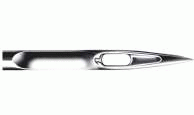 от 85 руб./уп. 20шт.от 85 руб./уп. 20шт.DBX1, DBX1LR, DBX1S (0277-02)DCX1, DCX27, B-27, DMX1 (0029-02, 0037-02); 780 С;LWX6T, BLX29;DBxK5DPX5, 134, DPX134, SY1903, SY1905, DPX5KN;TVX7;OYX128 GAS;TQX1;TQX7DBX1, DBX1LR, DBX1S (0277-02)DCX1, DCX27, B-27, DMX1 (0029-02, 0037-02); 780 С;LWX6T, BLX29;DBxK5DPX5, 134, DPX134, SY1903, SY1905, DPX5KN;TVX7;OYX128 GAS;TQX1;TQX7Приспособления, масло для швейных машинПриспособления, масло для швейных машин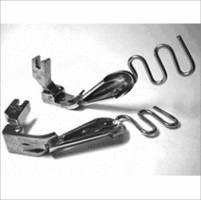 по запросупо запросуПриспособления, применяемые при пошиве: шов в замок; втачивание канта; настрачивание тесьмы, полос; вшивание молнии и т.д. Широкий ассортимент, доступные ценыПриспособления, применяемые при пошиве: шов в замок; втачивание канта; настрачивание тесьмы, полос; вшивание молнии и т.д. Широкий ассортимент, доступные ценыСветильники для промышленных швейных машинСветильники для промышленных швейных машин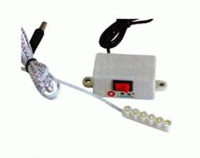 от  350 руб./шт.от  350 руб./шт.Большой ассортимент в т.ч. на магнитеБольшой ассортимент в т.ч. на магнитеЗапасные части, сервисЗапасные части, сервис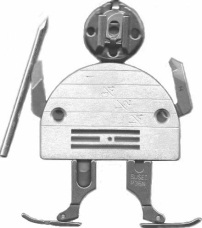 Широкий ассортимент запасных частей на любое оборудование для швейного производства. 100% обеспечение запчастями для собственных торговых марок. Но в случае если у вас сломалось оборудование сторонних брендов - наш механик предложит вам универсальные запчасти, и окажет услуги по сервису вашего оборудования.   Веллтекс осуществляет пуско-наладку оборудования и обучает работе на новых машинахШирокий ассортимент запасных частей на любое оборудование для швейного производства. 100% обеспечение запчастями для собственных торговых марок. Но в случае если у вас сломалось оборудование сторонних брендов - наш механик предложит вам универсальные запчасти, и окажет услуги по сервису вашего оборудования.   Веллтекс осуществляет пуско-наладку оборудования и обучает работе на новых машинахШирокий ассортимент запасных частей на любое оборудование для швейного производства. 100% обеспечение запчастями для собственных торговых марок. Но в случае если у вас сломалось оборудование сторонних брендов - наш механик предложит вам универсальные запчасти, и окажет услуги по сервису вашего оборудования.   Веллтекс осуществляет пуско-наладку оборудования и обучает работе на новых машинахШирокий ассортимент запасных частей на любое оборудование для швейного производства. 100% обеспечение запчастями для собственных торговых марок. Но в случае если у вас сломалось оборудование сторонних брендов - наш механик предложит вам универсальные запчасти, и окажет услуги по сервису вашего оборудования.   Веллтекс осуществляет пуско-наладку оборудования и обучает работе на новых машинахТКАНИТКАНИТКАНИТКАНИТКАНИТКАНИТКАНИТКАНИГРУППА ТОВАРАГРУППА ТОВАРАФОТОФОТОЦЕНАЦЕНАЦЕНАИНФОРМАЦИЯТкань трикотажная_Флис 130/300 гр/м2Ткань трикотажная_Флис 130/300 гр/м2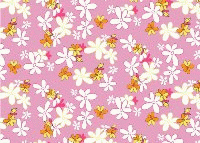 От 70 руб./п.м.От 70 руб./п.м.От 70 руб./п.м.Широкий ассортимент цветовВеллсофт_трикотаж от 250 г/м2Веллсофт_трикотаж от 250 г/м2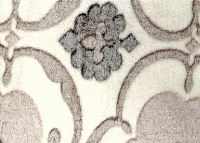 от 325,7 руб./кгот 325,7 руб./кгот 325,7 руб./кгШирокий ассортимент цветовМахра_трикотаж от 150 г/м2Махра_трикотаж от 150 г/м2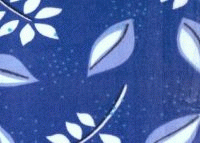 от 288 руб./кгот 288 руб./кгот 288 руб./кгШирокий ассортимент цветовТкань трикотажная_Воротник_190 гр/м2Ткань трикотажная_Воротник_190 гр/м2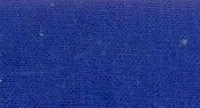 от 426,34 руб./кгот 426,34 руб./кгот 426,34 руб./кгШирокий ассортимент цветовТкань трикотажная_Интерлок от 180 г/м2Ткань трикотажная_Интерлок от 180 г/м2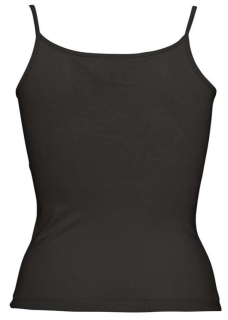 От 340,2 руб./кгОт 340,2 руб./кгОт 340,2 руб./кгИнтерлок – это трикотажное полотно, изготовленное из 100% хлопка. Эта ткань очень мягкая и нежная.Ткань обладает хорошими теплозащитными свойствами, не закручивается. Широкий ассортимент цветов Кулирная гладь_Ткань трикотажная_ от 130 гр/м2Кулирная гладь_Ткань трикотажная_ от 130 гр/м2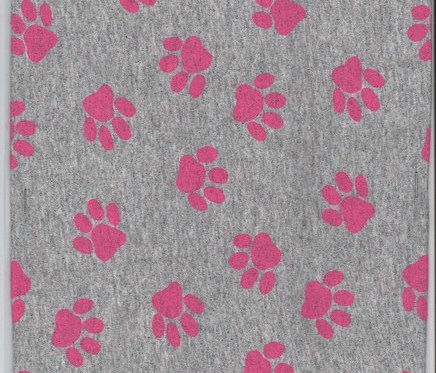 От 294 руб./кгОт 294 руб./кгОт 294 руб./кгШирокий ассортимент цветов Ткань трикотажная_Пике  от 185 г/м2Ткань трикотажная_Пике  от 185 г/м2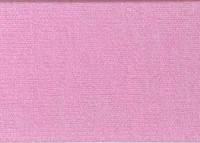 От 329 руб./кгОт 329 руб./кгОт 329 руб./кгШирокий ассортимент цветовПозиция под заказТкань трикотажная_Рибана_ от 100 г/м2Ткань трикотажная_Рибана_ от 100 г/м2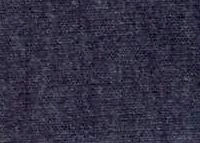 От 308 руб./кгОт 308 руб./кгОт 308 руб./кгРибана обладает повышенной поперечной растяжимостью, что позволяет изготовить облегающее фигуру изделие без каких-либо застежек, молний. После растяжения не теряет форму, а приходит в свое первоначальное состояниеШирокий ассортимент цветовТкань трикотажная_Велюр 240 гр/м2Ткань трикотажная_Велюр 240 гр/м2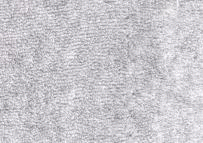 От 412,2 руб./кгОт 412,2 руб./кгОт 412,2 руб./кгШирокий ассортимент цветов Ткань трикотажная_Подвяз от 480 гр/м2 Ткань трикотажная_Подвяз от 480 гр/м2 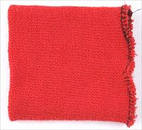 от 77 руб./штот 77 руб./штот 77 руб./штШирокий ассортимент цветов в т.ч.  принтованнаяКЛЕЕВЫЕ МАТЕРИАЛЫКЛЕЕВЫЕ МАТЕРИАЛЫКЛЕЕВЫЕ МАТЕРИАЛЫКЛЕЕВЫЕ МАТЕРИАЛЫКЛЕЕВЫЕ МАТЕРИАЛЫКЛЕЕВЫЕ МАТЕРИАЛЫКЛЕЕВЫЕ МАТЕРИАЛЫКЛЕЕВЫЕ МАТЕРИАЛЫГРУППА ТОВАРАГРУППА ТОВАРАФОТОФОТОЦЕНАЦЕНАЦЕНАИНФОРМАЦИЯФлизелинФлизелин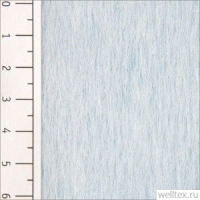 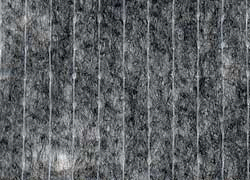 от 12  руб./м.п.от 12  руб./м.п.от 12  руб./м.п.Неклеевой; водорастворимый для вышивки; с точечным нанесением клея, в т.ч. нитепрошивной Пленка терморастворимая для вышивки Danelli Пленка водорастворимая для вышивки AVALON Пленка терморастворимая для вышивки Danelli Пленка водорастворимая для вышивки AVALON 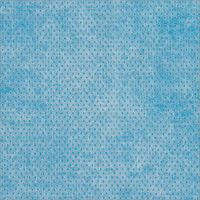 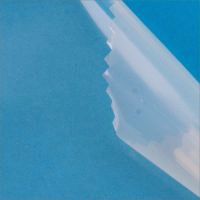 От 23 руб.От 95,57 руб.От 23 руб.От 95,57 руб.От 23 руб.От 95,57 руб.Пленка удобнее в использовании, чем обычный флизелин, т.к. после завершения вышивки с изнаночной стороны пленка растворится и с изнаночной стороны также будет ровная вышивка, не будет видно кусков флизелинаФУРНИТУРАФУРНИТУРАФУРНИТУРАФУРНИТУРАФУРНИТУРАФУРНИТУРАФУРНИТУРАФУРНИТУРАГРУППА ТОВАРАФОТОФОТОЦЕНАЦЕНАЦЕНАЦЕНАИНФОРМАЦИЯМеталлическая фурнитура (пришивная)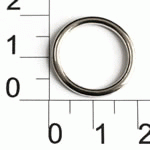 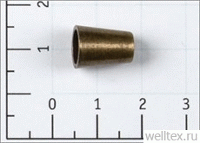 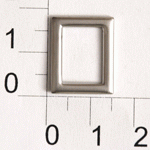 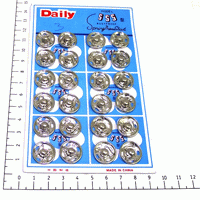 Цена по запросу т .к. разнообразный товарКольца и полукольца металлическиеКнопки металлические пришивныеКонцевики металлическиеПуговицы металлические пришивныеФиксаторы металлическиеЦена по запросу т .к. разнообразный товарКольца и полукольца металлическиеКнопки металлические пришивныеКонцевики металлическиеПуговицы металлические пришивныеФиксаторы металлическиеЦена по запросу т .к. разнообразный товарКольца и полукольца металлическиеКнопки металлические пришивныеКонцевики металлическиеПуговицы металлические пришивныеФиксаторы металлическиеЦена по запросу т .к. разнообразный товарКольца и полукольца металлическиеКнопки металлические пришивныеКонцевики металлическиеПуговицы металлические пришивныеФиксаторы металлическиеЦена по запросу т .к. разнообразный товарКольца и полукольца металлическиеКнопки металлические пришивныеКонцевики металлическиеПуговицы металлические пришивныеФиксаторы металлическиеПластиковая фурнитура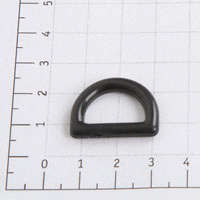 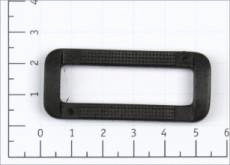 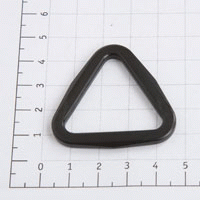 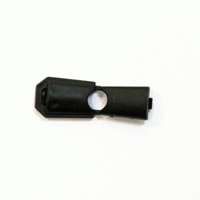 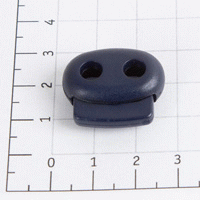 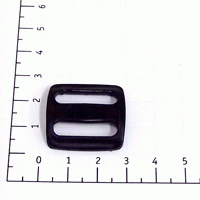 Цена по запросу т .к. разнообразный товарПолукольца, рамки, треугольники; концевики,  фиксаторы один шнур; фиксаторы для двух шнуров.Всегда в наличии широкий ассортиментЦена по запросу т .к. разнообразный товарПолукольца, рамки, треугольники; концевики,  фиксаторы один шнур; фиксаторы для двух шнуров.Всегда в наличии широкий ассортиментЦена по запросу т .к. разнообразный товарПолукольца, рамки, треугольники; концевики,  фиксаторы один шнур; фиксаторы для двух шнуров.Всегда в наличии широкий ассортиментЦена по запросу т .к. разнообразный товарПолукольца, рамки, треугольники; концевики,  фиксаторы один шнур; фиксаторы для двух шнуров.Всегда в наличии широкий ассортиментЦена по запросу т .к. разнообразный товарПолукольца, рамки, треугольники; концевики,  фиксаторы один шнур; фиксаторы для двух шнуров.Всегда в наличии широкий ассортиментУстановочная фурнитураУстановочная фурнитура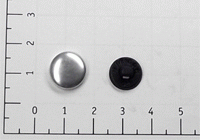 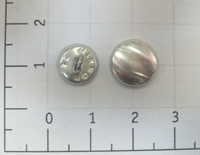 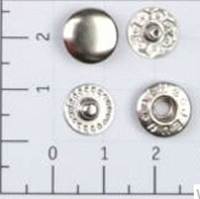 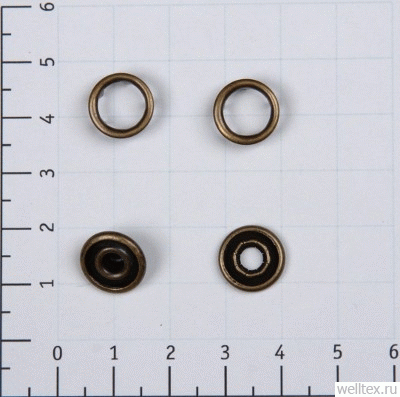 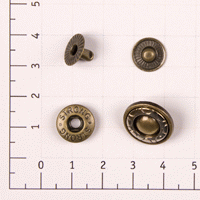 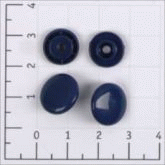 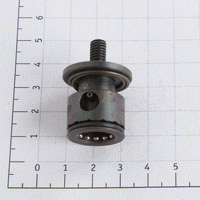 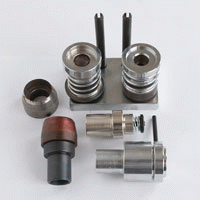 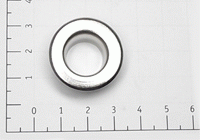 Цена по запросу т .к. разнообразный товарЗаготовки "Бомб" низ - пластикЗаготовки "Бомб" низ - стальЗаготовки для обтяжных кнопокКнопки металлические стандартныеКнопки рубашечные стандартныеКнопка металлическая декоративнаяУсилитель кнопки пластикКнопки пластиковыеНасадки / обтяжки пуговиц к прессам D-1Насадки / обтяжки пуговиц к прессам ТЕР-1, DEP-2Насадки для джинсовых пуговиц, кнопок, люверсов, хольнитеновЛюверсыОбтяжные пуговицыЦена по запросу т .к. разнообразный товарЗаготовки "Бомб" низ - пластикЗаготовки "Бомб" низ - стальЗаготовки для обтяжных кнопокКнопки металлические стандартныеКнопки рубашечные стандартныеКнопка металлическая декоративнаяУсилитель кнопки пластикКнопки пластиковыеНасадки / обтяжки пуговиц к прессам D-1Насадки / обтяжки пуговиц к прессам ТЕР-1, DEP-2Насадки для джинсовых пуговиц, кнопок, люверсов, хольнитеновЛюверсыОбтяжные пуговицыЦена по запросу т .к. разнообразный товарЗаготовки "Бомб" низ - пластикЗаготовки "Бомб" низ - стальЗаготовки для обтяжных кнопокКнопки металлические стандартныеКнопки рубашечные стандартныеКнопка металлическая декоративнаяУсилитель кнопки пластикКнопки пластиковыеНасадки / обтяжки пуговиц к прессам D-1Насадки / обтяжки пуговиц к прессам ТЕР-1, DEP-2Насадки для джинсовых пуговиц, кнопок, люверсов, хольнитеновЛюверсыОбтяжные пуговицыЦена по запросу т .к. разнообразный товарЗаготовки "Бомб" низ - пластикЗаготовки "Бомб" низ - стальЗаготовки для обтяжных кнопокКнопки металлические стандартныеКнопки рубашечные стандартныеКнопка металлическая декоративнаяУсилитель кнопки пластикКнопки пластиковыеНасадки / обтяжки пуговиц к прессам D-1Насадки / обтяжки пуговиц к прессам ТЕР-1, DEP-2Насадки для джинсовых пуговиц, кнопок, люверсов, хольнитеновЛюверсыОбтяжные пуговицыЦена по запросу т .к. разнообразный товарЗаготовки "Бомб" низ - пластикЗаготовки "Бомб" низ - стальЗаготовки для обтяжных кнопокКнопки металлические стандартныеКнопки рубашечные стандартныеКнопка металлическая декоративнаяУсилитель кнопки пластикКнопки пластиковыеНасадки / обтяжки пуговиц к прессам D-1Насадки / обтяжки пуговиц к прессам ТЕР-1, DEP-2Насадки для джинсовых пуговиц, кнопок, люверсов, хольнитеновЛюверсыОбтяжные пуговицыМолнии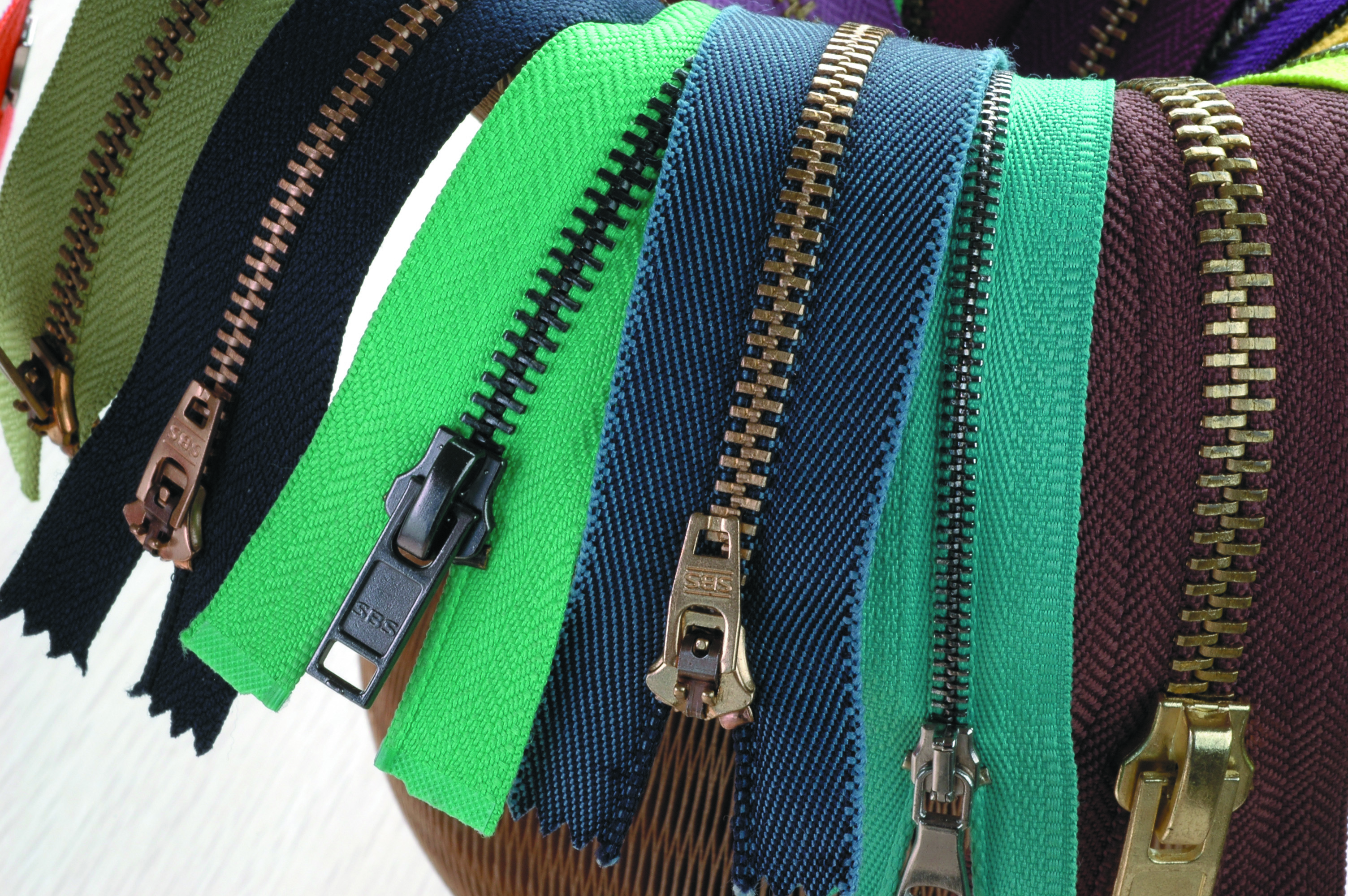 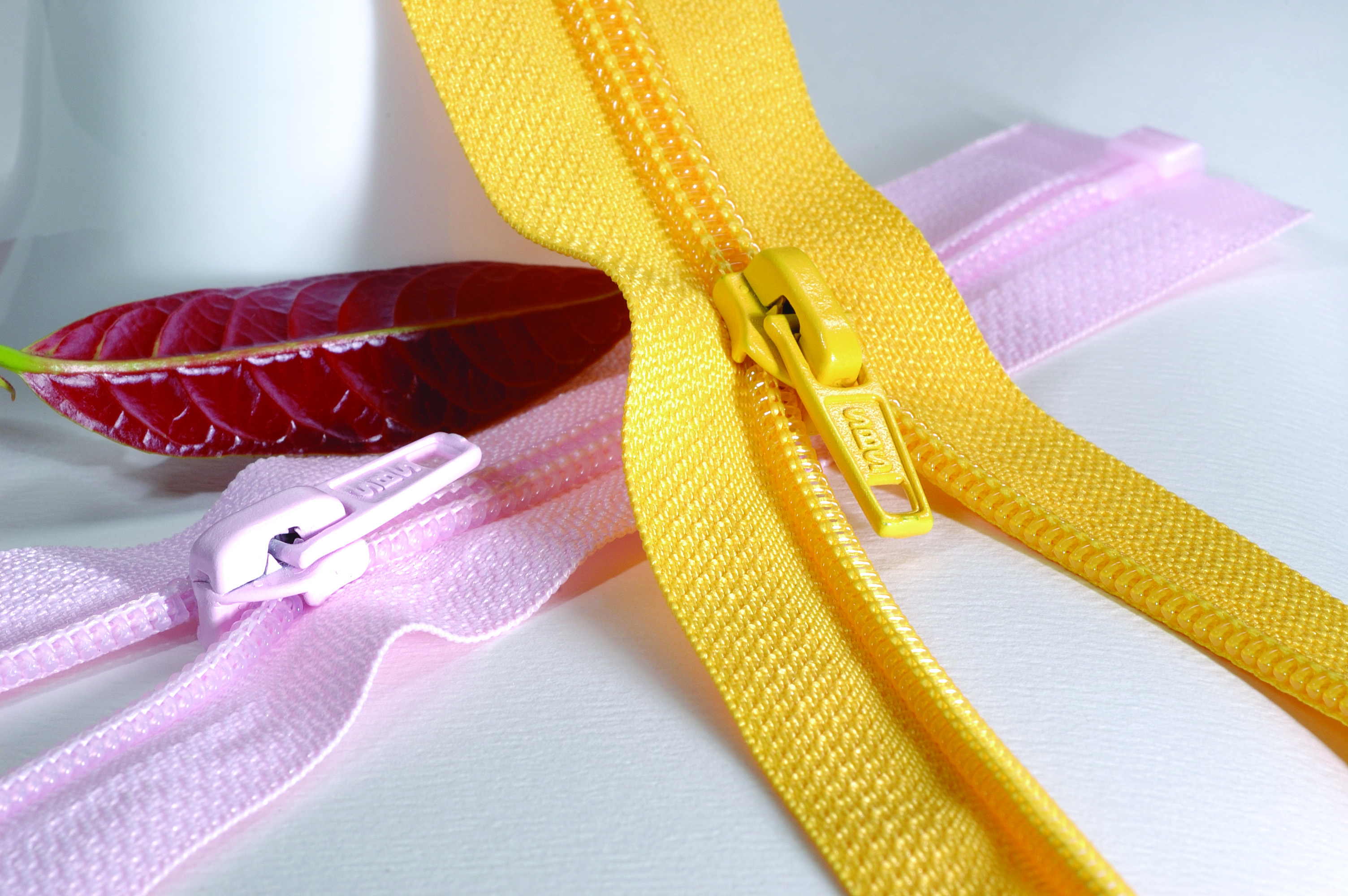 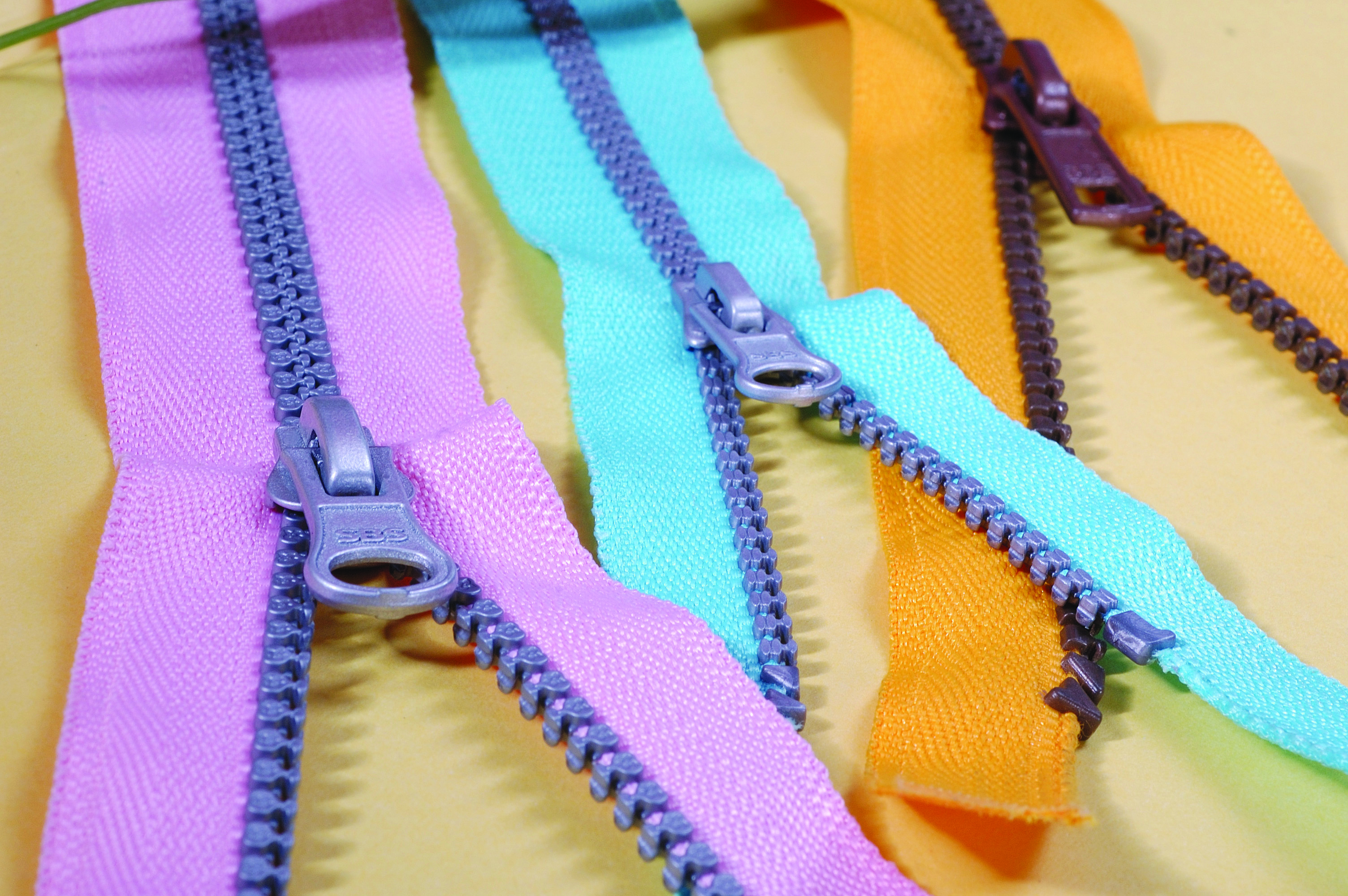 Цена по запросу т .к. широкий ассортиментМолнии металлические № 03-05Молнии потайныеМолнии спираль №03, 04, 06Молнии тракторные стандартные №03, 05Всегда в наличии широкий ассортимент цветов и размеров молний и движков к ним. Возможно изготовление под заказ.Цена по запросу т .к. широкий ассортиментМолнии металлические № 03-05Молнии потайныеМолнии спираль №03, 04, 06Молнии тракторные стандартные №03, 05Всегда в наличии широкий ассортимент цветов и размеров молний и движков к ним. Возможно изготовление под заказ.Цена по запросу т .к. широкий ассортиментМолнии металлические № 03-05Молнии потайныеМолнии спираль №03, 04, 06Молнии тракторные стандартные №03, 05Всегда в наличии широкий ассортимент цветов и размеров молний и движков к ним. Возможно изготовление под заказ.Цена по запросу т .к. широкий ассортиментМолнии металлические № 03-05Молнии потайныеМолнии спираль №03, 04, 06Молнии тракторные стандартные №03, 05Всегда в наличии широкий ассортимент цветов и размеров молний и движков к ним. Возможно изготовление под заказ.Цена по запросу т .к. широкий ассортиментМолнии металлические № 03-05Молнии потайныеМолнии спираль №03, 04, 06Молнии тракторные стандартные №03, 05Всегда в наличии широкий ассортимент цветов и размеров молний и движков к ним. Возможно изготовление под заказ.Нити швейные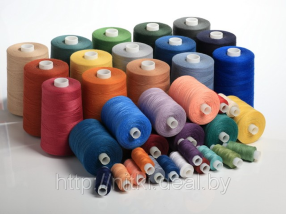 от 47,5 руб./шт(40/2 5000 ярдов)от 47,5 руб./шт(40/2 5000 ярдов)Нити повышенной прочности; Текстурированные;Мононить (нитка-леска);Эластичные; армированная 35ЛЛ; армированная 45ЛЛ;Нити швейные 100% полиэстер №40/2, 50/2;Нити вышивальные (вискоза, полиэстер).  Всегда в  наличии широкий ассортимент цветов.Нити повышенной прочности; Текстурированные;Мононить (нитка-леска);Эластичные; армированная 35ЛЛ; армированная 45ЛЛ;Нити швейные 100% полиэстер №40/2, 50/2;Нити вышивальные (вискоза, полиэстер).  Всегда в  наличии широкий ассортимент цветов.Нити повышенной прочности; Текстурированные;Мононить (нитка-леска);Эластичные; армированная 35ЛЛ; армированная 45ЛЛ;Нити швейные 100% полиэстер №40/2, 50/2;Нити вышивальные (вискоза, полиэстер).  Всегда в  наличии широкий ассортимент цветов.Нити вышивальные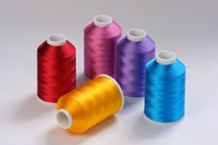 от 90 руб./шт(боб 5000 ярдов)от 90 руб./шт(боб 5000 ярдов)Нити вышиваль-ные/Металлизированные, 100% PE, 100% VISНити вышиваль-ные/Металлизированные, 100% PE, 100% VISНити вышиваль-ные/Металлизированные, 100% PE, 100% VISПлечевые накладки 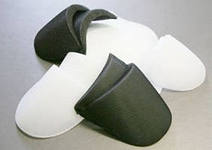 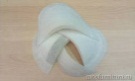 от 4,58 руб./пара (Подплечики обшитые втачные цв белый размер 10 (уп 100 пар) ВБ-10-А)от 4,58 руб./пара (Подплечики обшитые втачные цв белый размер 10 (уп 100 пар) ВБ-10-А)ВтачныеРегланВсегда в наличии широкий ассортимент. Возможно изготовление по модели клиента.ВтачныеРегланВсегда в наличии широкий ассортимент. Возможно изготовление по модели клиента.ВтачныеРегланВсегда в наличии широкий ассортимент. Возможно изготовление по модели клиента.Пуговицы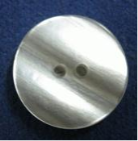 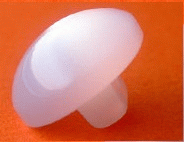 Цена по запросу т .к. широкий ассортиментполиэфирныеполистирольныеЦена по запросу т .к. широкий ассортиментполиэфирныеполистирольныеЦена по запросу т .к. широкий ассортиментполиэфирныеполистирольныеЦена по запросу т .к. широкий ассортиментполиэфирныеполистирольныеЦена по запросу т .к. широкий ассортиментполиэфирныеполистирольныеРезинка 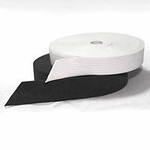 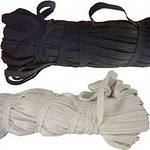 от 2,2  руб./м.(Резинка вязаная цв белый 020мм(уп 25м) АБ)от 2,2  руб./м.(Резинка вязаная цв белый 020мм(уп 25м) АБ)Резинка шляпнаяРезинка вязаная: Стандарт, ЛайтРезинка тканая SoftРезинка плетеная продежнаяВсегда в наличии, широкий ассортимент.Резинка шляпнаяРезинка вязаная: Стандарт, ЛайтРезинка тканая SoftРезинка плетеная продежнаяВсегда в наличии, широкий ассортимент.Резинка шляпнаяРезинка вязаная: Стандарт, ЛайтРезинка тканая SoftРезинка плетеная продежнаяВсегда в наличии, широкий ассортимент.Ленты прикладные 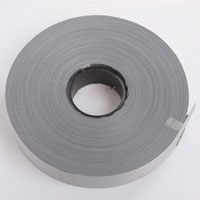 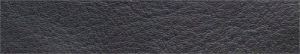 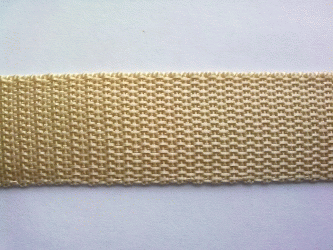 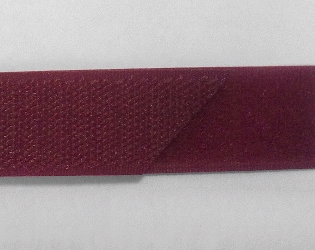 Цена по запросу т .к. разнообразный товарКанты атласные, канты бархатные, канты смесовые х/б 35% полиэстер 65%, бейки атласные, бейки полиэстер 100%Бейки смесовые х/б 35% полиэстер 65%, ленты отделочные репсовые, ленты отделочные ч/б (киперная)Цена по запросу т .к. разнообразный товарКанты атласные, канты бархатные, канты смесовые х/б 35% полиэстер 65%, бейки атласные, бейки полиэстер 100%Бейки смесовые х/б 35% полиэстер 65%, ленты отделочные репсовые, ленты отделочные ч/б (киперная)Цена по запросу т .к. разнообразный товарКанты атласные, канты бархатные, канты смесовые х/б 35% полиэстер 65%, бейки атласные, бейки полиэстер 100%Бейки смесовые х/б 35% полиэстер 65%, ленты отделочные репсовые, ленты отделочные ч/б (киперная)Цена по запросу т .к. разнообразный товарКанты атласные, канты бархатные, канты смесовые х/б 35% полиэстер 65%, бейки атласные, бейки полиэстер 100%Бейки смесовые х/б 35% полиэстер 65%, ленты отделочные репсовые, ленты отделочные ч/б (киперная)Цена по запросу т .к. разнообразный товарКанты атласные, канты бархатные, канты смесовые х/б 35% полиэстер 65%, бейки атласные, бейки полиэстер 100%Бейки смесовые х/б 35% полиэстер 65%, ленты отделочные репсовые, ленты отделочные ч/б (киперная)Ленты декоративные атласные без рисунка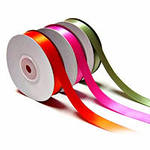 от 15.40 руб./рул. 30м шир. 6ммот 15.40 руб./рул. 30м шир. 6ммВ наличии широкий ассортимент цветов и ширинВ наличии широкий ассортимент цветов и ширинВ наличии широкий ассортимент цветов и ширинШнуры для одежды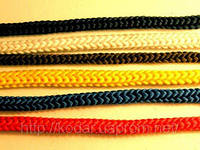 от 1,03 руб./м.(полиэфирный круглый для одежды  цв белый 4,5мм (уп 200м)от 1,03 руб./м.(полиэфирный круглый для одежды  цв белый 4,5мм (уп 200м)Шнуры для одежды полиэфирные плоскиеШнуры для одежды полиэфирные круглыеШнуры полипропиленовые для одеждыВсегда в наличии широкий ассортимент видов и цветов.Шнуры для одежды полиэфирные плоскиеШнуры для одежды полиэфирные круглыеШнуры полипропиленовые для одеждыВсегда в наличии широкий ассортимент видов и цветов.Шнуры для одежды полиэфирные плоскиеШнуры для одежды полиэфирные круглыеШнуры полипропиленовые для одеждыВсегда в наличии широкий ассортимент видов и цветов.Вешалки 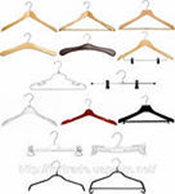 от 5,39 руб./шт.(260мм цв прозрачный ВБ-26 арт.01)от 5,39 руб./шт.(260мм цв прозрачный ВБ-26 арт.01)Широкий ассортимент: бельевые, костюмные, блузочные , для комплектов и т.д. Возможно изготовление вешалок с вашим логотипом.Широкий ассортимент: бельевые, костюмные, блузочные , для комплектов и т.д. Возможно изготовление вешалок с вашим логотипом.Широкий ассортимент: бельевые, костюмные, блузочные , для комплектов и т.д. Возможно изготовление вешалок с вашим логотипом.Пакеты упаковочные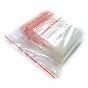 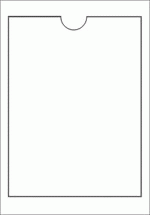 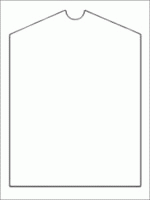 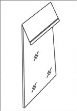 от 2,25 руб./шт.(п/э 20мкр ПРЯМОЙ 50*80) от 2,25 руб./шт.(п/э 20мкр ПРЯМОЙ 50*80) Пакеты со скосом и прямые ПВД, пакеты ПНД; пакеты ПП; Пакеты ПВД с замком (ZIP). Чехлы для одежды. Всегда в наличии  все размеры  и разные толщины. Возможно изготовление пакетов с вашим логотипомПакеты со скосом и прямые ПВД, пакеты ПНД; пакеты ПП; Пакеты ПВД с замком (ZIP). Чехлы для одежды. Всегда в наличии  все размеры  и разные толщины. Возможно изготовление пакетов с вашим логотипомПакеты со скосом и прямые ПВД, пакеты ПНД; пакеты ПП; Пакеты ПВД с замком (ZIP). Чехлы для одежды. Всегда в наличии  все размеры  и разные толщины. Возможно изготовление пакетов с вашим логотипомЭтикетки, размерники, пломбы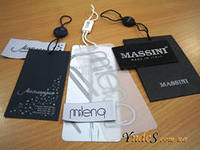 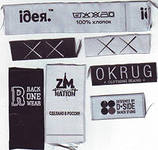 Цена по запросу т .к. разнообразный товарИзготовление под заказ полного комплекта этикеток для одежды. В наличии пломбы и размерники. Широкий ассортимент.Цена по запросу т .к. разнообразный товарИзготовление под заказ полного комплекта этикеток для одежды. В наличии пломбы и размерники. Широкий ассортимент.Цена по запросу т .к. разнообразный товарИзготовление под заказ полного комплекта этикеток для одежды. В наличии пломбы и размерники. Широкий ассортимент.Цена по запросу т .к. разнообразный товарИзготовление под заказ полного комплекта этикеток для одежды. В наличии пломбы и размерники. Широкий ассортимент.Цена по запросу т .к. разнообразный товарИзготовление под заказ полного комплекта этикеток для одежды. В наличии пломбы и размерники. Широкий ассортимент.Кружево, рюши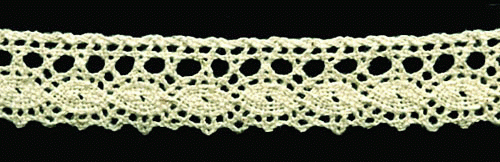 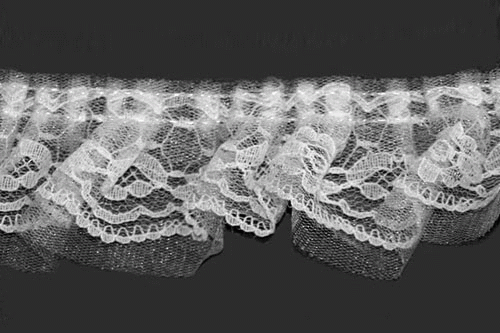 По запросу По запросу По запросу По запросу Кружево вязанное ГИПЮРКружево вязаное ХБКружево декоративное с пайеткамиКружево капронКружево органзаКружево стрейчРЮШИЛенты декоративные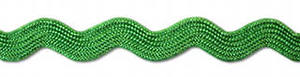 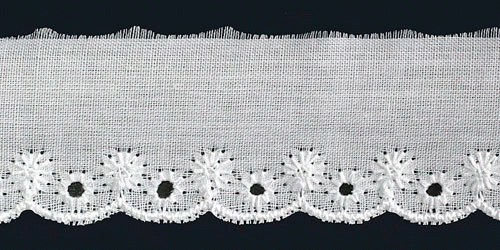 По запросу По запросу По запросу По запросу Лента БархатнаяТесьма "Вьюнчик"ШитьеМеталлическая фурнитура (декоративная)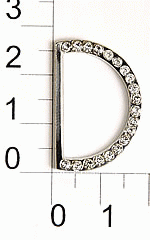 По запросу По запросу По запросу По запросу Пряжки декоративныеДЕКОРАТИВНАЯ ФУРНИТУРАДЕКОРАТИВНАЯ ФУРНИТУРАДЕКОРАТИВНАЯ ФУРНИТУРАДЕКОРАТИВНАЯ ФУРНИТУРАДЕКОРАТИВНАЯ ФУРНИТУРАДЕКОРАТИВНАЯ ФУРНИТУРАДЕКОРАТИВНАЯ ФУРНИТУРАДЕКОРАТИВНАЯ ФУРНИТУРАГРУППА ТОВАРАФОТОФОТОЦЕНАЦЕНАЦЕНАЦЕНАИНФОРМАЦИЯБельевая фурнитура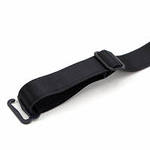 По запросу По запросу По запросу По запросу КольцоЛента силиконоваяРегуляторРезинка бельеваяРезинка для бретелейБисер, пайетки, рубка, стеклярус, стразы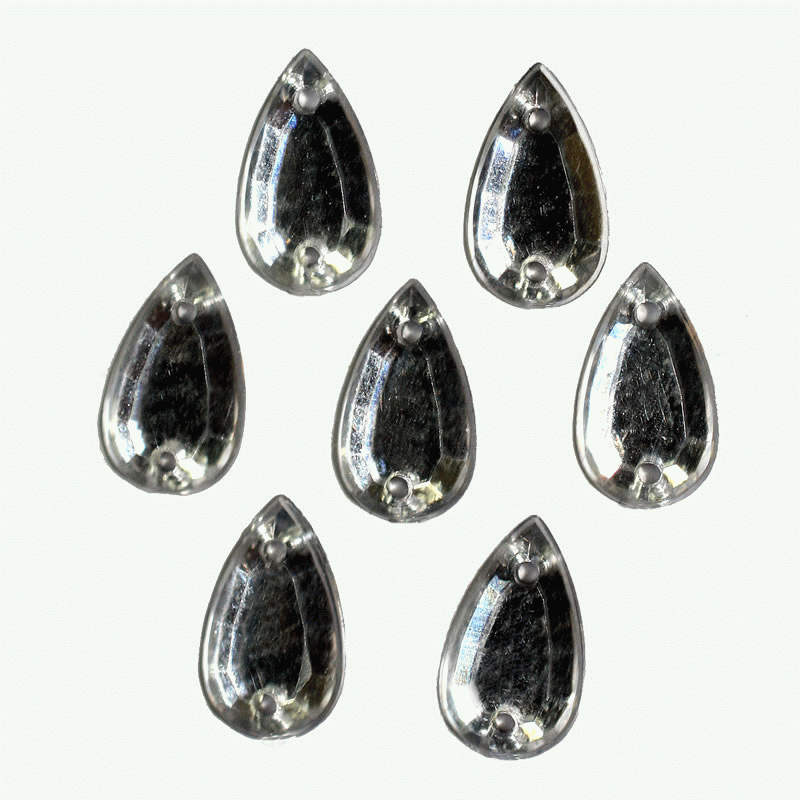 От 245,15 руб./уп.От 245,15 руб./уп.От 245,15 руб./уп.От 245,15 руб./уп.Стразы пришивныеСтразы для приклеиванияБусины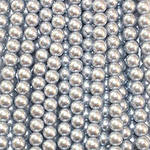 По запросу По запросу По запросу По запросу Бусины ЖемчугБусины ХрустальБусины Рис и т.д.МЕБЕЛЬ ДЛЯ ШВЕЙНОГО ПРОИЗВОДСТВАМЕБЕЛЬ ДЛЯ ШВЕЙНОГО ПРОИЗВОДСТВАМЕБЕЛЬ ДЛЯ ШВЕЙНОГО ПРОИЗВОДСТВАМЕБЕЛЬ ДЛЯ ШВЕЙНОГО ПРОИЗВОДСТВАМЕБЕЛЬ ДЛЯ ШВЕЙНОГО ПРОИЗВОДСТВАМЕБЕЛЬ ДЛЯ ШВЕЙНОГО ПРОИЗВОДСТВАМЕБЕЛЬ ДЛЯ ШВЕЙНОГО ПРОИЗВОДСТВАМЕБЕЛЬ ДЛЯ ШВЕЙНОГО ПРОИЗВОДСТВАГРУППА ТОВАРАГРУППА ТОВАРАФОТОФОТОЦЕНАЦЕНАЦЕНАИНФОРМАЦИЯРаскройные столыРаскройные столы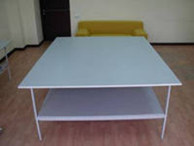 от 16 250 руб./шт.2X2,5 метраот 16 250 руб./шт.2X2,5 метраот 16 250 руб./шт.2X2,5 метраПоставляется под заказ необходимого размераСтульяСтулья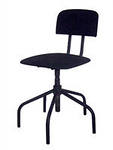 от 1550 руб./шт.от 1550 руб./шт.от 1550 руб./шт.Поставляется под заказ в необходимом количестве, несколько видовТЕХНОЛОГИИТЕХНОЛОГИИТЕХНОЛОГИИТЕХНОЛОГИИТЕХНОЛОГИИТЕХНОЛОГИИТЕХНОЛОГИИТЕХНОЛОГИИГРУППА ТОВАРАГРУППА ТОВАРАФОТОФОТОЦЕНАЦЕНАЦЕНАИНФОРМАЦИЯИзготовление комплектов лекалИзготовление комплектов лекал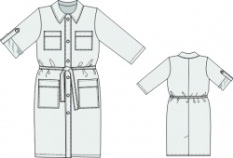 от 350 руб./шт.от 350 руб./шт.от 350 руб./шт.Готовые лекала для рабочей, форменной и спец одежды, а также разработка лекал по дизайну клиента, градация лекал, спецификация лекал и другие услуги (услуги дизайн-бюро Веллтекс)CD Журнал моделей №16  "Одежда для дома "CD Журнал моделей №16  "Одежда для дома "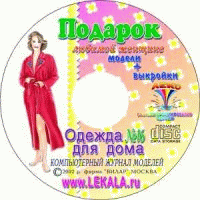 от 183,2 руб./шт.от 183,2 руб./шт.от 183,2 руб./шт.ПОРТНОВСКИЕ ПРИНАДЛЕЖНОСТИПОРТНОВСКИЕ ПРИНАДЛЕЖНОСТИПОРТНОВСКИЕ ПРИНАДЛЕЖНОСТИПОРТНОВСКИЕ ПРИНАДЛЕЖНОСТИПОРТНОВСКИЕ ПРИНАДЛЕЖНОСТИПОРТНОВСКИЕ ПРИНАДЛЕЖНОСТИПОРТНОВСКИЕ ПРИНАДЛЕЖНОСТИПОРТНОВСКИЕ ПРИНАДЛЕЖНОСТИГРУППА ТОВАРАГРУППА ТОВАРАФОТОФОТОЦЕНАЦЕНАЦЕНАИНФОРМАЦИЯМанекены портновские твёрдыеМанекены портновские твёрдые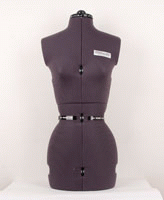 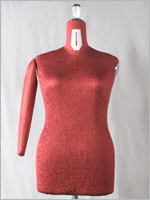 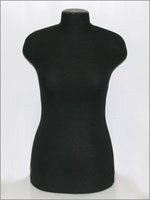 от 1900 руб./шт. (без стойки)от 1900 руб./шт. (без стойки)от 1900 руб./шт. (без стойки)Раздвижные и стандартные. Все размеры. Женские, мужские. Стойки в наличии докупаются отдельно.Манекены портновские мягкиеМанекены портновские мягкие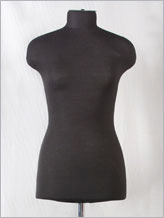 от 3900 руб./шт. (без стойки)от 3900 руб./шт. (без стойки)от 3900 руб./шт. (без стойки)Широкий цветовой ассортимент. Все размеры. Женские, мужские. Стойки в наличии, докупаются отдельно.Булавки английскиеБулавки английские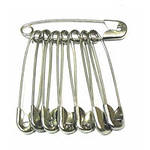 от 5 руб./уп. 12штот 5 руб./уп. 12штот 5 руб./уп. 12штВ наличии в широком ассортиментеБулавки заколочныеБулавки заколочные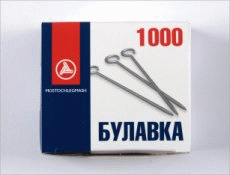 от 115 руб./уп 1000штот 115 руб./уп 1000штот 115 руб./уп 1000штВ наличие разные виды в т.ч. с цветным наконечником.Ножницы портновские, закройныеНожницы портновские, закройные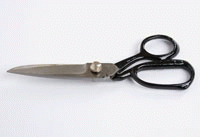 от 169 руб./шт.от 169 руб./шт.от 169 руб./шт.от 7 до 12 дюймов, в широком ассортименте, различные варианты ручекНожницы зиг-загНожницы зиг-заг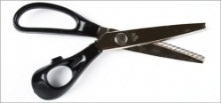 от 278 руб./шт.от 278 руб./шт.от 278 руб./шт.200-250 см в широком ассортименте, различные варианты ручекНожницы для кожиНожницы для кожи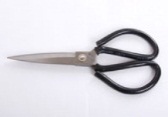 от 58 руб./шт.от 58 руб./шт.от 58 руб./шт.200-250 см в широком ассортиментеПерекусыПерекусы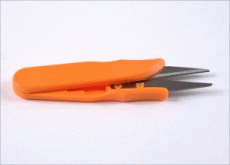 от 10,8 руб./шт.от 10,8 руб./шт.от 10,8 руб./шт.Всегда в наличии в широком ассортиментеМел Мел 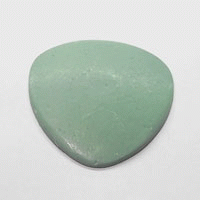 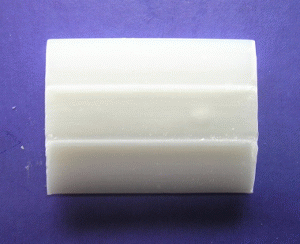 от 159,21 руб./уп 30шт.от 159,21 руб./уп 30шт.от 159,21 руб./уп 30шт.Восковой, самоисчезающий, невидимка.  Широкий ассортимент цветов и видов.Метр деревянный с метрологической аттестацией РМетр деревянный с метрологической аттестацией Р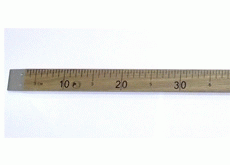 1001,55 руб./шт.1001,55 руб./шт.1001,55 руб./шт.Так же в наличии метры металлическиеЛекалаЛекала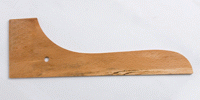 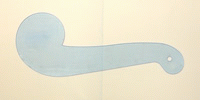 от 25 руб./шт.от 25 руб./шт.от 25 руб./шт.Деревянные, пластиковые, линейки в широком ассортиментеКолодкиКолодки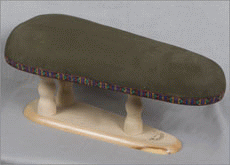 от 999 руб./шт.от 999 руб./шт.от 999 руб./шт.Разные видыШилаШила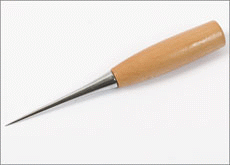 от 9 руб./шт.от 9 руб./шт.от 9 руб./шт.Широкий ассортиментКопирыКопиры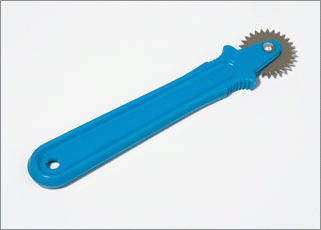 от 5,90 руб./шт.от 5,90 руб./шт.от 5,90 руб./шт.Широкий ассортиментРаспарывателиРаспарыватели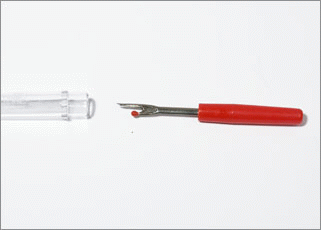 от 4,59 руб./шт.от 4,59 руб./шт.от 4,59 руб./шт.Широкий ассортиментРулеткиРулетки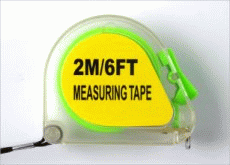 от 12,8 руб./шт.от 12,8 руб./шт.от 12,8 руб./шт.Широкий ассортиментСантиметровые лентыСантиметровые ленты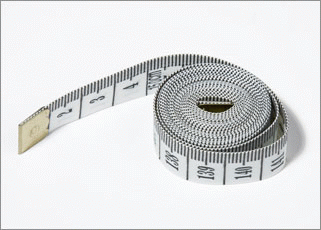 от 24,98 руб./шт.от 24,98 руб./шт.от 24,98 руб./шт.Широкий ассортиментЗажимы для тканиЗажимы для ткани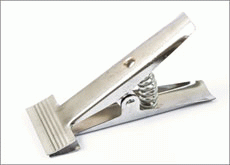 от 120 руб./шт.от 120 руб./шт.от 120 руб./шт.Большое количество моделейИгольницыИгольницы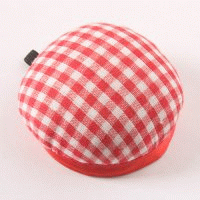 от 18,77 руб./шт.от 18,77 руб./шт.от 18,77 руб./шт.Широкий выборНаперсткиНаперстки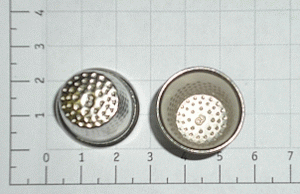 от 1 руб./шт.от 1 руб./шт.от 1 руб./шт.Широкий ассортиментФломастер закроечный исчезающийФломастер закроечный исчезающий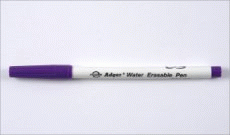 от 36,07 руб./шт.от 36,07 руб./шт.от 36,07 руб./шт.Широкий ассортиментСпреиСпреи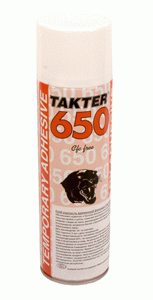 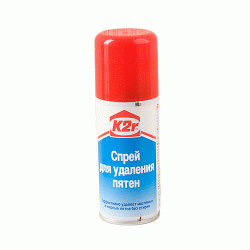 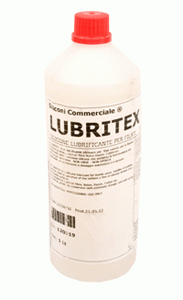 от 316 руб./шт.от 316 руб./шт.от 316 руб./шт.Спрей-клей временной фиксации д/вышивки, Спрей-пятновыводитель порошковый д/тканей, Спрей-смазка д/механизмов и т.д широкий ассортимент.